PLANEJAMENTO  1° ANO- 1 VESPERTINO PROFESSORA: BEATRIZ PADILHAPERÍODO: DE 09 A 23 DE JULHO   PENSANDO NO ENSINO APRENDIZAGEM DOS NOSSOS ALUNOS VAMOS DAR CONTINUIDADE AS NOSSAS ATIVIDADES QUE DEVERÃO SER REALIZADAS EM CASA COM A AJUDA DA FAMÍLIA. CONTINUAREMOS TRABALHANDO COM O SISTEMA DE ENSINO APRENDE BRASIL UTILIZANDO A APOSTILA QUE JÁ É TRABALHADA EM SALA DE AULA. AS ATIVIDADES DESSE PLANEJAMENTO DEVERÃO SER REALIZADAS NO LIVRO, NO CADERNO E EM FOLHAS SE FOR NECESSÁRIO, SEGUINDO AS ORIENTAÇÕES A SEGUIR:LÍNGUA PORTUGUESATÍTULO: RECEITA/ JOGO DAS SÍLABAS.1-RESPONDER NO LIVRO DE LÍNGUA PORTUGUESA AS QUESTÕES DAS PÁGINAS 28 A 32.2-NA PÁGINA 28, FAÇAM A RECEITA DO SUCO JUNTAMENTE COM OS FAMILIARES E ENVIE FOTO PARA PROFESSORA POR WHATSSAP.3-COM O JOGO DAS SÍLABAS QUE PEGARAM NA ESCOLA, MONTEM PALAVRAS COM DESENHOS DIFERENTES E ESCREVA NO CADERNO. SIGAM OS EXEMPLOS A SEGUIR: MATEMÁTICA TÍTULO: SUBTRAÇÃO, FIGURAS GEOMÉTRICAS E TEMPO. 1 - RESPONDER NO LIVRO DE MATEMÁTICA AS QUESTÕES DAS PÁGINAS 26 A 30. 2- ESCREVER POR EXTENSO OS NÚMEROS DE VINTE A QUARENTA NO CADERNO COMO NO EXEMPLO A SEGUIR:CIÊNCIAS TÍTULO: SENTIDOS1-RESPONDER NO LIVRO DE CIÊNCIAS AS QUESTÕES DAS PÁGINAS 14 A 162-ESCREVA NO CADERNO QUAIS SÃO OS 5 SENTIDOS E ONDE USAMOS.EXEMPLO:1-VISÃO: PARA ENXERGAR.2-3-4-5-HISTÓRIA TÍTULO: ENTRE NÓS, O JEITO DE CADA FAMÍLIA RESPONDER NO LIVRO DE HISTÓRIA AS QUESTÕES DAS PÁGINAS 15 E 16.GEOGRAFIA TÍTULO: TIPOS DE MORADIARESPONDER NO LIVRO DE GEOGRAFIA AS QUESTÕES DA PÁGINA 15 E 16.ENSINO RELIGIOSOTÍTULO: VALORES1- ESCREVA DENTRO DA RODA O QUE VOCÊ PODE FAZER PARA AJUDAR E AMAR  SEU PRÓXIMO.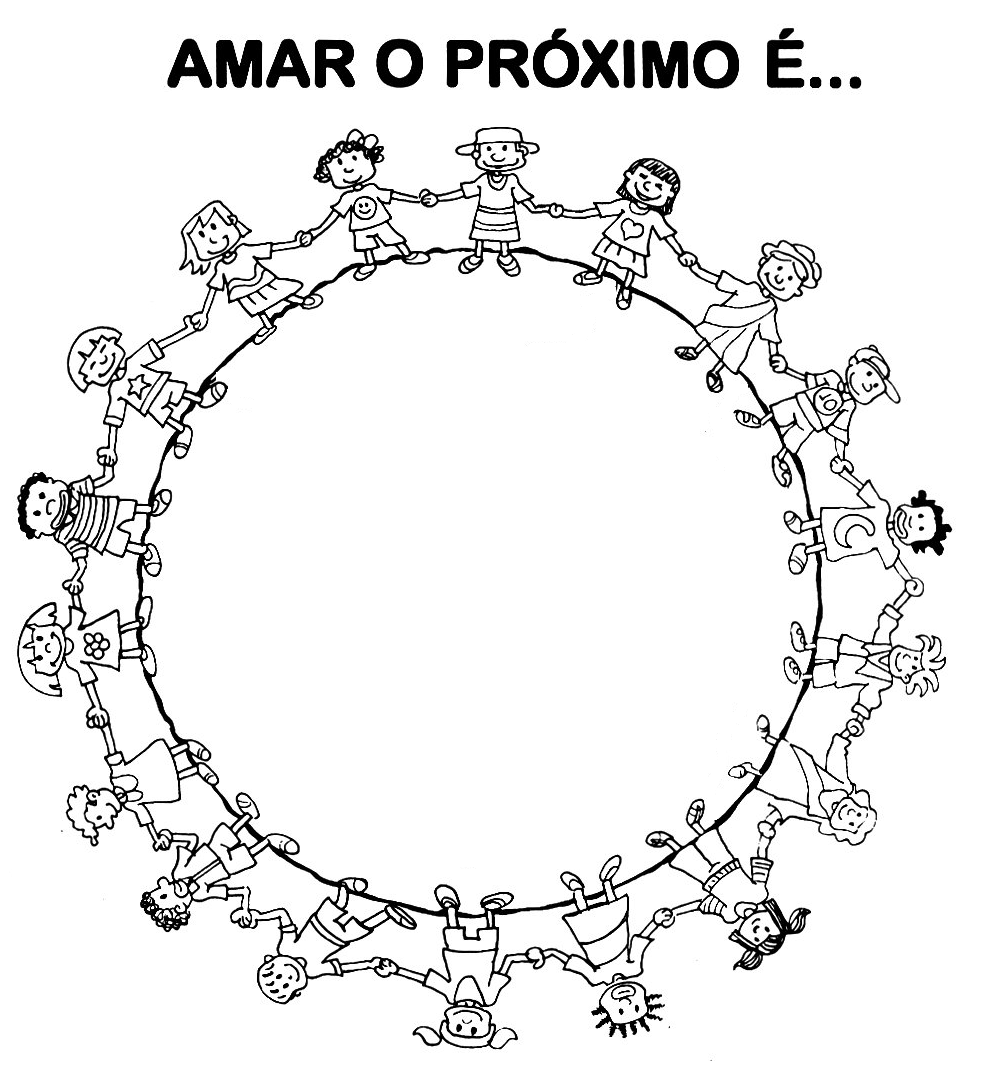 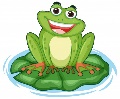 SA - POSA - RA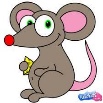 RA - TO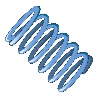 M0 - LA 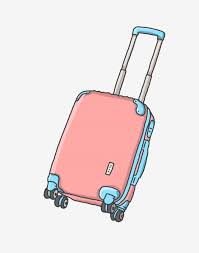 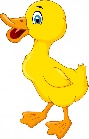 PA - TOPA – TO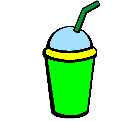 CO - POCO - POFICHA DOS NUMERAISFICHA DOS NUMERAISFICHA DOS NUMERAISFICHA DOS NUMERAIS20VINTE30TRINTA21VINTE E UM31TRINTA E UM22VINTE E DOIS32TRINTA E DOIS23VINTE E TRÊS33TRINTA E TRÊS24VINTE E QUATRO34TRINTA E QUATRO25VINTE E CINCO35TRINTA E CINCO26VINTE E SEIS36TRINTA E SEIS27VINTE E SETE37TRINTA E SETE28VINTE E OITO38TRINTA E OITO29VINTE E NOVE39TRINTA E NOVE40QUARENTA